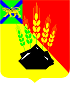 ДУМАМИХАЙЛОВСКОГО МУНИЦИПАЛЬНОГО  РАЙОНА  Р Е Ш Е Н И Е с. Михайловка10.06.2021 г.	                                                                               № 82О награждении Почетной грамотой ДумыМихайловского муниципального района        Руководствуясь  Положением  «О Почетной грамоте и Благодарственном письме Думы Михайловского муниципального района», утвержденным  решением  Думы  Михайловского  муниципального  района № 111 от 25.08.2016 года, Уставом Михайловского муниципального района, на основании ходатайства главного врача   КГБУЗ «Михайловская ЦРБ», Дума Михайловского муниципального района					Р Е Ш И Л А:	1. Наградить Почетной грамотой Думы Михайловского муниципального района за высокие показатели в работе, активную жизненную позицию, значимый вклад в здравоохранение Михайловского муниципального района,  оказание квалифицированной медицинской помощи и в связи с  празднованием Дня медицинского работника:       1.1. Барковского  Илью Александровича - врача-анестезиолога-реаниматолога КГБУЗ «Михайловская ЦРБ»;       1.2.  Руденко  Элеонору  Николаевну – медицинскую сестру-анестезиста   КГБУЗ «Михайловская ЦРБ».         2. Настоящее решение вступает в силу со дня принятия.Председатель Думы Михайловскогомуниципального района                                                                 Н.Н.Мельничук   